I Sesi Görsellerin Altına İsim Yazma Etkinliği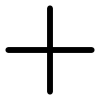 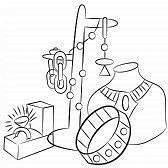 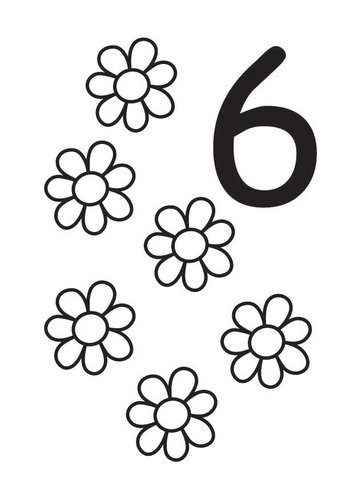 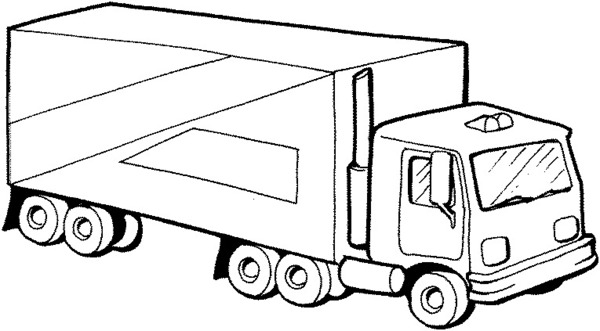  ………..………………..…….                 ………………………………..                 ………………………………                 ……………………………….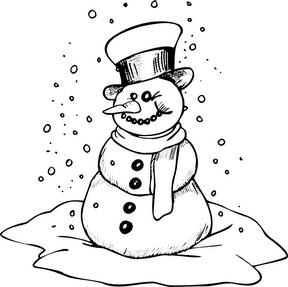 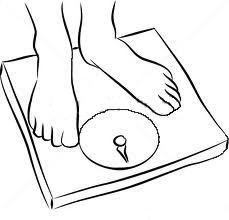 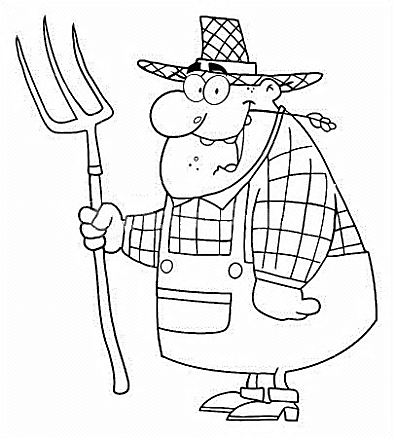 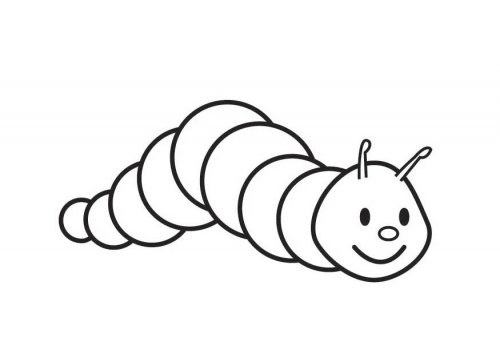 ……………………………                 ……………………………                       …………………………..                       ……………………………                   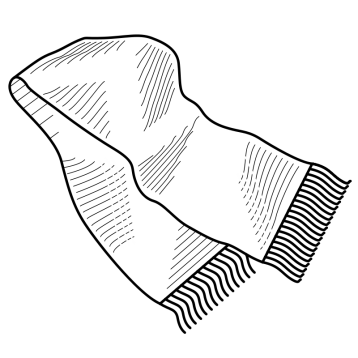 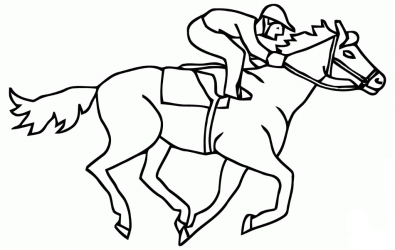 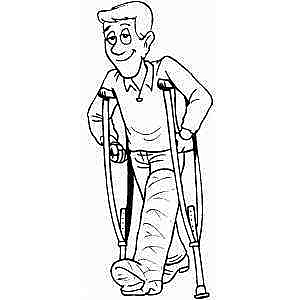 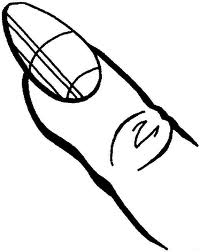 ..………..……………                      …………………………….                ………………………………                    ………………………………..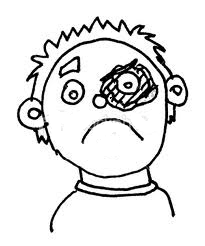 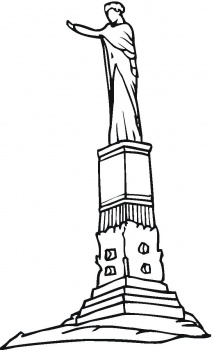 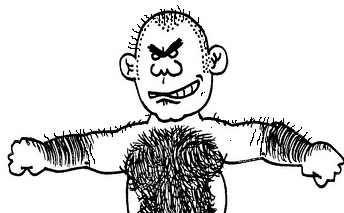 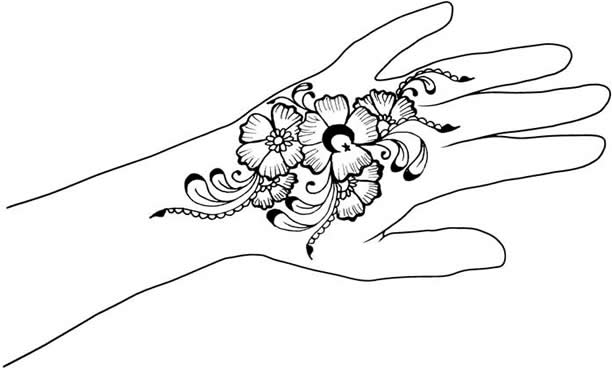 …………..………………                ……………….……….……                    ………………………………                      ………………………………CEVAPLAR: TIR  – ALTI  -  TAKI – ARTI  KARLI – TIRTIL -  TIRMIK –  TARTI 
ATLI  – ATKI – TIRNAK – KIRIK   KINALI –  MORARTI  – ANIT –  KILLI 